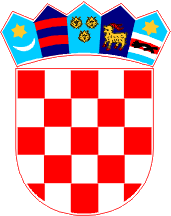 ODBOR ZA PROSVJETU, KULTURU, ZNANOST I SPORT   KLASA: 021-04/20-01/25   URBROJ: 2125/1-01-20-01   Gospić, 24. srpnja 2020. godine	Na temelju članka 30. i 31. Poslovnika županijske skupštine Ličko-senjske županije («Županijski glasnik» br. 11/09, 4/12, 4/13, 6/13 - pročišćeni tekst, 14/13, 2/18, 10/20 i 11/20 – pročišćeni tekst), a u skladu s uputom Ministarstva uprave (KLASA: 023-01/20-01/14, URBROJ: 515-05-02-01/1-20-1 od 13. ožujke 2020.g.), sazivam 2. sjednicu Odbora za prosvjetu, kulturu, znanost i sport, koja će se održati elektroničkim putem 31. srpnja 2020. godine (PETAK), putem konzultacije članova (tel., e-mail).Za sjednicu predlažem sljedećiD n e v n i  r e dUsvajanje Zapisnika s 1. sjednice Odbora za prosvjetu, kulturu, znanost i sportRazmatranje prijedloga Odluke o kriterijima i mjerilima za utvrđivanje bilančnih prava za financiranje minimalnog financijskog standarda javnih potreba osnovnog školstva Ličko-senjske županije u 2020. godiniRazmatranje prijedloga Odluke o kriterijima i mjerilima za utvrđivanje bilančnih prava za financiranje minimalnog financijskog standarda javnih potreba srednjih škola i učeničkih domova Ličko-senjske županije u 2020. godiniRazmatranje prijedloga Zaključka o davanju prethodne suglasnosti na Prijedlog  Izmjena i dopuna Statuta Srednja škole Pavla Rittera Vitezovića u Senju R a z n oNAPOMENA:	Dnevni red je dostavljen uz poziv s materijalima za XII. sjednicu Županijske skupštine i objavljen je na web stranici Županije (www.licko-senjska.hr).		Molimo da se o predmetnim točkama dnevnog reda izjasnite, odnosno glasujete elektroničkim putem na (e-mail: gordana@licko-senjska.hr) ili telefonom (588-208) u vremenu od 11.00 do 12.00 sati.	S poštovanjem,P R E D S J E D N I Kdr.sc. Branislav Šutić, prof.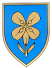 REPUBLIKA HRVATSKA  LIČKO-SENJSKA ŽUPANIJA